Требования к оформлению текстового документа 
«Портфолио преподавателя» для личной страницы на сайте ВГАФКПараметры страницы: левое поле – 30 мм;правое поле – 15 мм;верхнее поле – 20 мм;нижнее поле – 20 мм.Параметры абзаца:отступ первой строки – 1,25 см;выравнивание – по ширине;интервалы перед и после – 0;междустрочный интервал – множитель (значение - 1,2).Параметры шрифта:шрифт – Times New Roman;размер – 14 пт.Оформление заголовков разделов:выравнивание – по центру;начертание шрифта – полужирный;видоизменение шрифта – все прописные;в конце заголовка точка не ставится;кавычки не используются;если заголовок включает несколько предложений, то они разделяются точками; переносы слов в заголовках не допускаются;заголовки отделяются от основного текста сверху и снизу одним абзацным отступом.Основной текст оформлять в соответствии с представленным ниже образцом!Списки создавать автоматически!В разделах «Курсы повышения квалификации», «Образовательная деятельность», «Организационно-педагогическая деятельность», «Научно-исследовательская деятельность» указывать данные в хронологическом порядке по возрастанию за последние 3 года.В разделе «Общественное и профессиональное признание» информацию указывать в хронологическом порядке по возрастанию.Образец оформления текстового документа 
«Портфолио преподавателя» для личной страницы на сайте ВГАФКОБЩИЕ СВЕДЕНИЯ О ПРЕПОДАВАТЕЛЕ ФИО: Петров Пётр Петрович.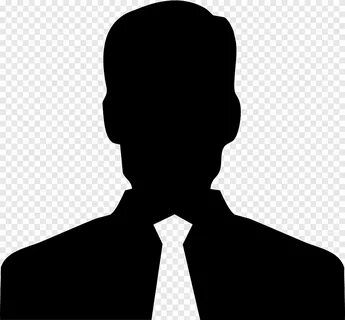 Должность: доцент кафедры теории и методики гимнастики.Базовая специальность по диплому: «Физическое воспитание», Волгоградская государственная академия физической культуры (2014).Ученая степень: кандидат педагогических наук (2018).Специальность 13.00.04 – Теория и методика физического воспитания, спортивной тренировки, оздоровительной и адаптивной физической культуры.Диссертация на тему «Координационная подготовка юных гимнастов» защищена 20.02.2018 г. в Волгоградской государственной академии физической культуры.Ученое звание: доцент (2022).Курсы повышения квалификации:«Информационно-коммуникационные технологии в профессиональной деятельности преподавателя вуза» (ФГБОУ ВО «ВГАФК», 2019 г.). «Педагогическая деятельность в профессиональном обучении с использованием информационно-коммуникативных технологий» (ФГБОУ ВО «Волгоградский государственный университет», 2020 г.).ОБРАЗОВАТЕЛЬНАЯ ДЕЯТЕЛЬНОСТЬПеречень УМК по дисциплинам реализуемых Академией ОПОП, подготовленных преподавателем лично или в соавторстве:«Производственная (тренерская) практика» (49.04.03. Спорт, профиль «Спорт высших достижений и система подготовки спортсменов»), 2019 г.;«Педагогическая квалиметрия физкультурно-оздоровительной и спортивно-массовой работы» (49.04.03. Спорт, профиль «Спорт высших достижений и система подготовки спортсменов»), 2020 г.Перечень учебных изданий:Петров, П.П. Гимнастика: рабочая тетрадь: учебное пособие / П.П. Петров. – Волгоград: ФГБОУ ВО «ВГАФК», 2019. – 57 с.Петров, П.П. Теория и методика избранного вида спорта (гимнастика): материалы к практическим занятиям: учебно-методическое пособие) / П.П. Петров, И.И. Иванов. –  Волгоград: ФГБОУ ВО «ВГАФК», 2020. – 105 с. Петров, П.П. История гимнастики: учебно-методическое пособие / П.П. Петров. – Волгоград: ФГБОУ ВО «ВГАФК», 2021. – 92 с.Проведенные открытые занятия:14.09.2019 г. Лекция «История возникновения и развития гимнастики» (Теория и методика избранного вида спорта: гимнастика, 49.03.01. Физическая культура, 1 курс, группа 108);16.10.2020 г. Практическое занятие «Силовые качества гимнаста и основные методики их развития» (Теория и методика избранного вида спорта: гимнастика, 49.03.01. Физическая культура, 3 курс, группа 305).ОРГАНИЗАЦИОННО-ПЕДАГОГИЧЕСКАЯ ДЕЯТЕЛЬНОСТЬЧлен оргкомитета и руководитель секции Всероссийской научно-практической конференции с международным участием «Современные проблемы и технологии физического воспитания в школе» (15-20 марта 2019 г., г. Москва).Рецензирование выпускных квалификационных работ, ГОУ СПО «Волгоградский колледж олимпийского резерва», 2020 г.;Иванов Иван (гр. 101-Спорт (м)), универсиада вузов,  г. Волгоград, 5-10 октября 2020 г.;Мужская сборная ВГАФК по акробатике (гр. 208, 308), чемпионат России, 15-20 февраля 2021 г., г. Сочи.Сканы подтверждающих документов представлены в Приложении 1.НАУЧНО-ИССЛЕДОВАТЕЛЬСКАЯ ДЕЯТЕЛЬНОСТЬПетров, П.П. Особенности педагогического мониторинга развития физических качеств у подростков 12-14 лет / М.М. Александров, П.П. Петров // Физическая культура в школе. – 2019. – №4. – С. 7-13.Петров, П.П. Педагогический мониторинг физкультурно-оздоровительной деятельности в школе: монография / П.П. Петров. – СПб.: Питер, 2020. – 225 с.Петров, П.П. Технология комплексной оценки эффективности физкультурно-оздоровительной деятельности в школе. – Грант РФФИ 2021 года по изданию научных трудов. – Номер проекта 18-51-05006.ОБЩЕСТВЕННОЕ И ПРОФЕССИОНАЛЬНОЕ ПРИЗНАНИЕМастер спорта, 2010;Диплом Волгоградской городской Думы, 2003;Благодарность Министра спорта Российской Федерации, 2010;«Отличник ФКиС», 2015.Сканы подтверждающих документов представлены в Приложении 2.ПРИЛОЖЕНИЕ 1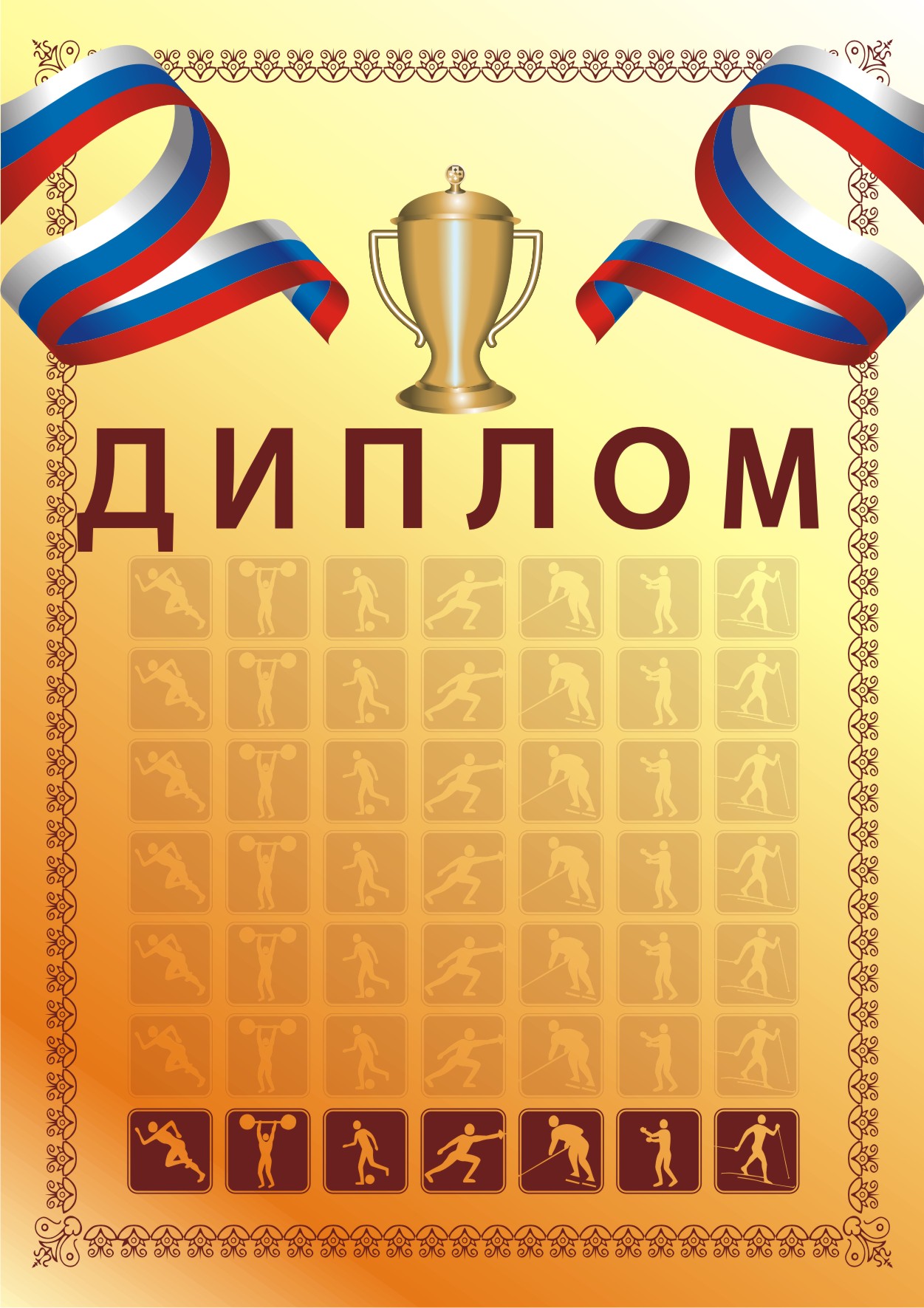 ПРИЛОЖЕНИЕ 2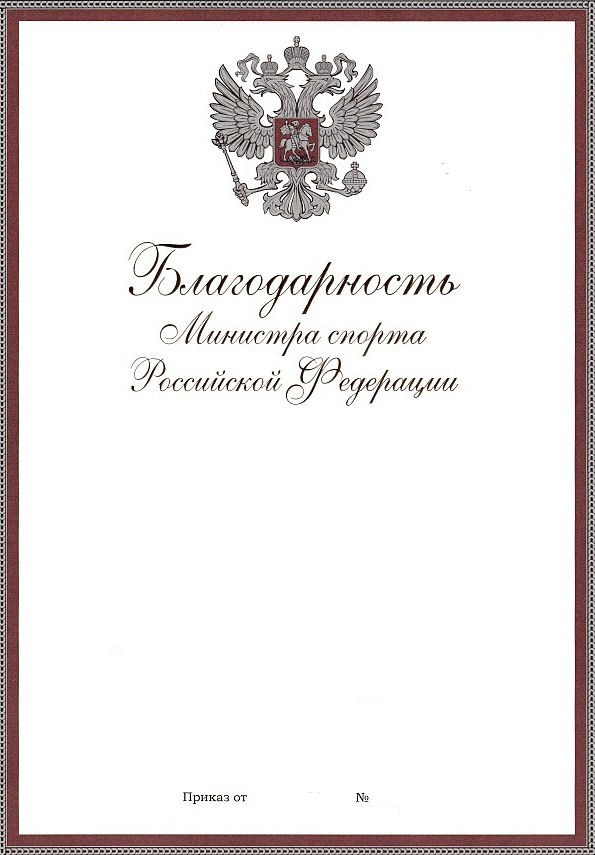 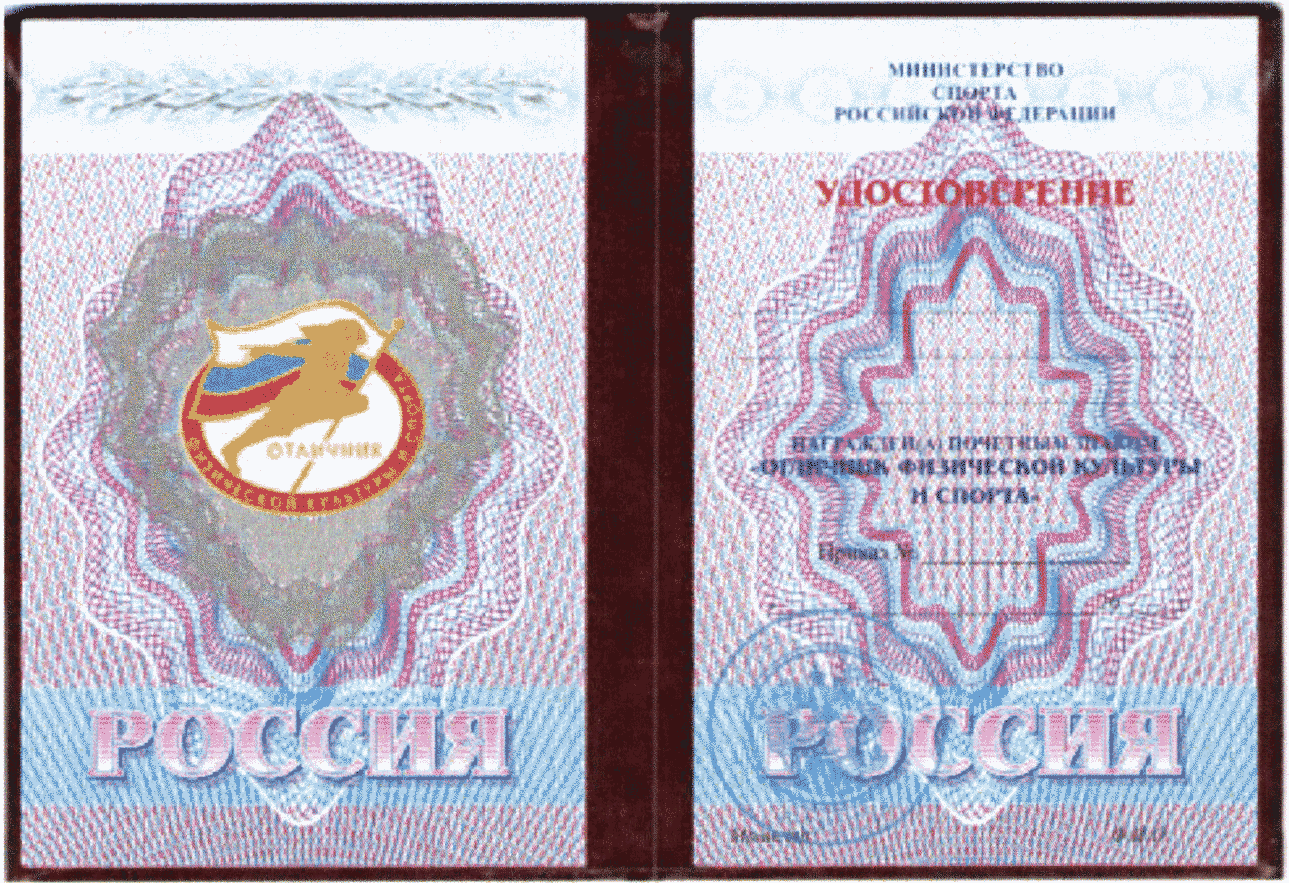 Индекс ХиршаКоличество публикацийЧисло цитированийЧисло самоцитирований65919040